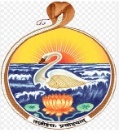 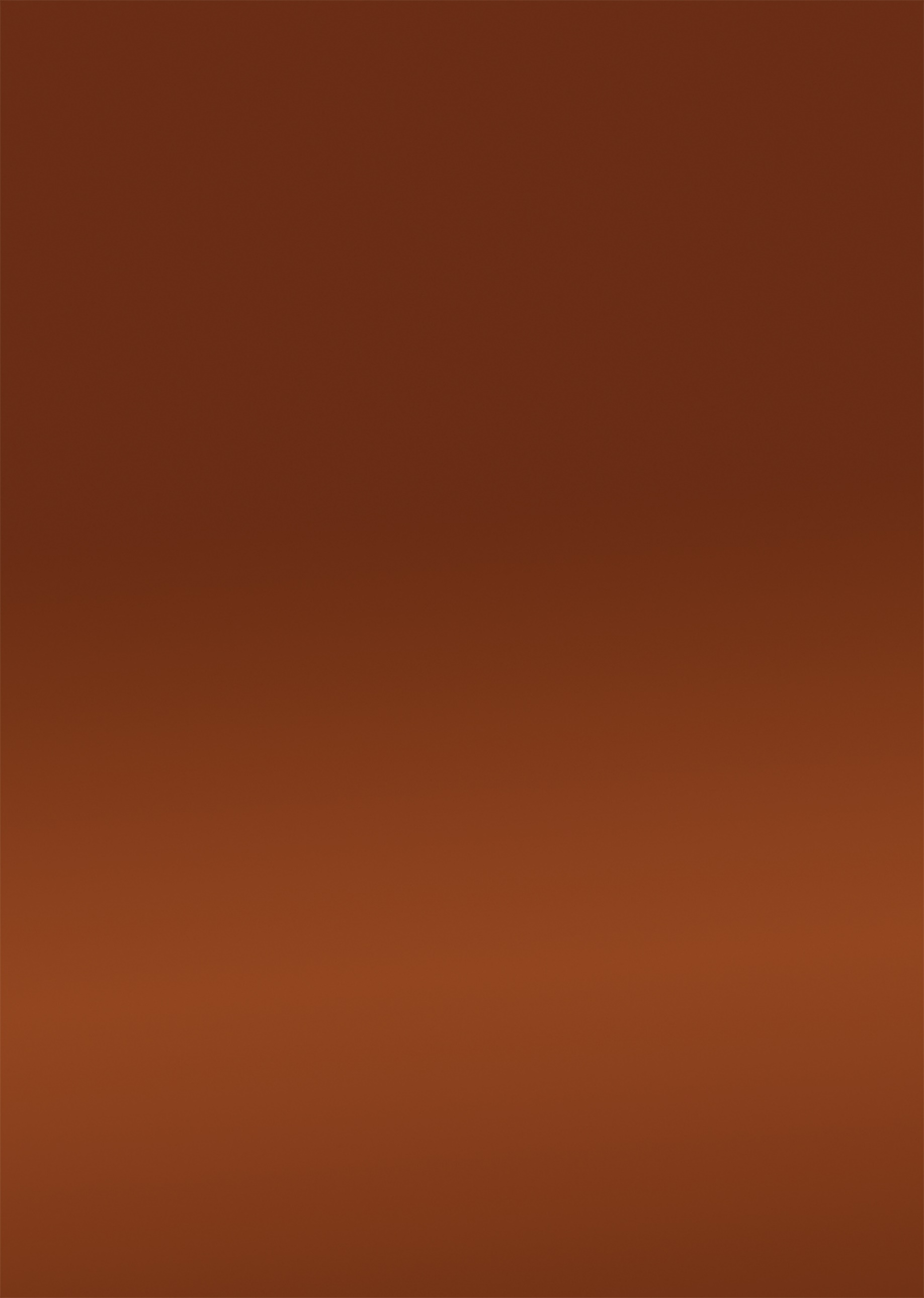 ‘রামকৃষ্ণ মিশন ব্লাইন্ড বয়েজ অ্যাকাডেমি’, নরেন্দ্রপুর আয়োজিত ৬ মাস ব্যাপী অভিজ্ঞান-পাঠ্যক্রমরবীন্দ্রসংগীত : কী গাব – কী শুনবরবীন্দ্রসংগীতের অর্থপূর্ণ গায়ন ও শ্রবণের ব্যবহারিক প্রশিক্ষণ 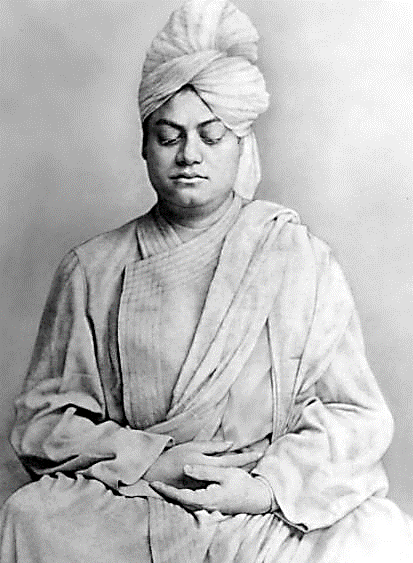 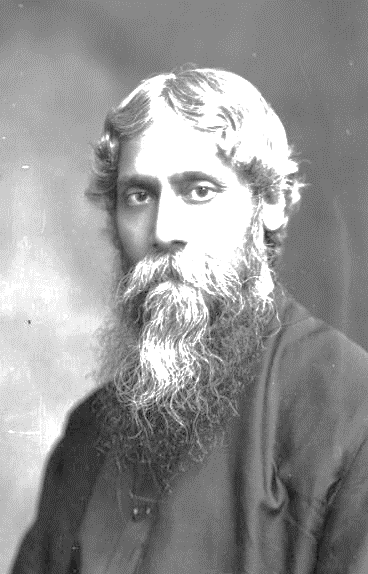 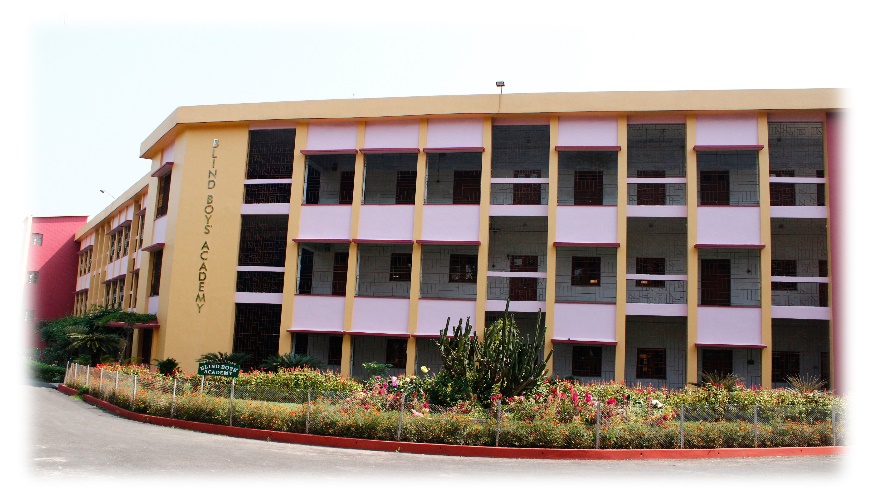 প্রশিক্ষক শ্রী সুকান্ত চক্রবর্তী ও ড. অভিজিৎ মজুমদার বিশিষ্ট রবীন্দ্রসংগীত শিল্পী, শিক্ষক ও গবেষক  শুভ উদ্বোধন : ২১ এপ্রিল, ২0২৪,  বিকেল ৩ টামাধ্যম - সশরীর উপস্থিতি ও আন্তর্জালিক উভয় মাধ্যম। সর্বমোট ক্লাস সংখ্যা – ২৪টি (শনিবার, বেলা ২ টা – ৪টা) সম্মানী – ৫০০০ টাকা। যারা রবীন্দ্রসংগীত পরিবেশন করেন কিংবা শুনতে ভালোবাসেন – তাদের উভয়ের জন্যই এই পাঠ্যক্রম। ন্যূনতম বয়সসীমা ১৪ বছর।অর্থাৎ, কেবল শুধু শিল্পী নন, শ্রোতাদেরও সুযোগ থাকছে এই পাঠ্যক্রমে অংশগ্রহণের সুযোগ। যোগাযোগ - +৯১ ৯০৫১৩৩৯৪৪৯ (WhatsApp), +৯১ ৯৮৩০৮০৮০২০৫ (WhatsApp).  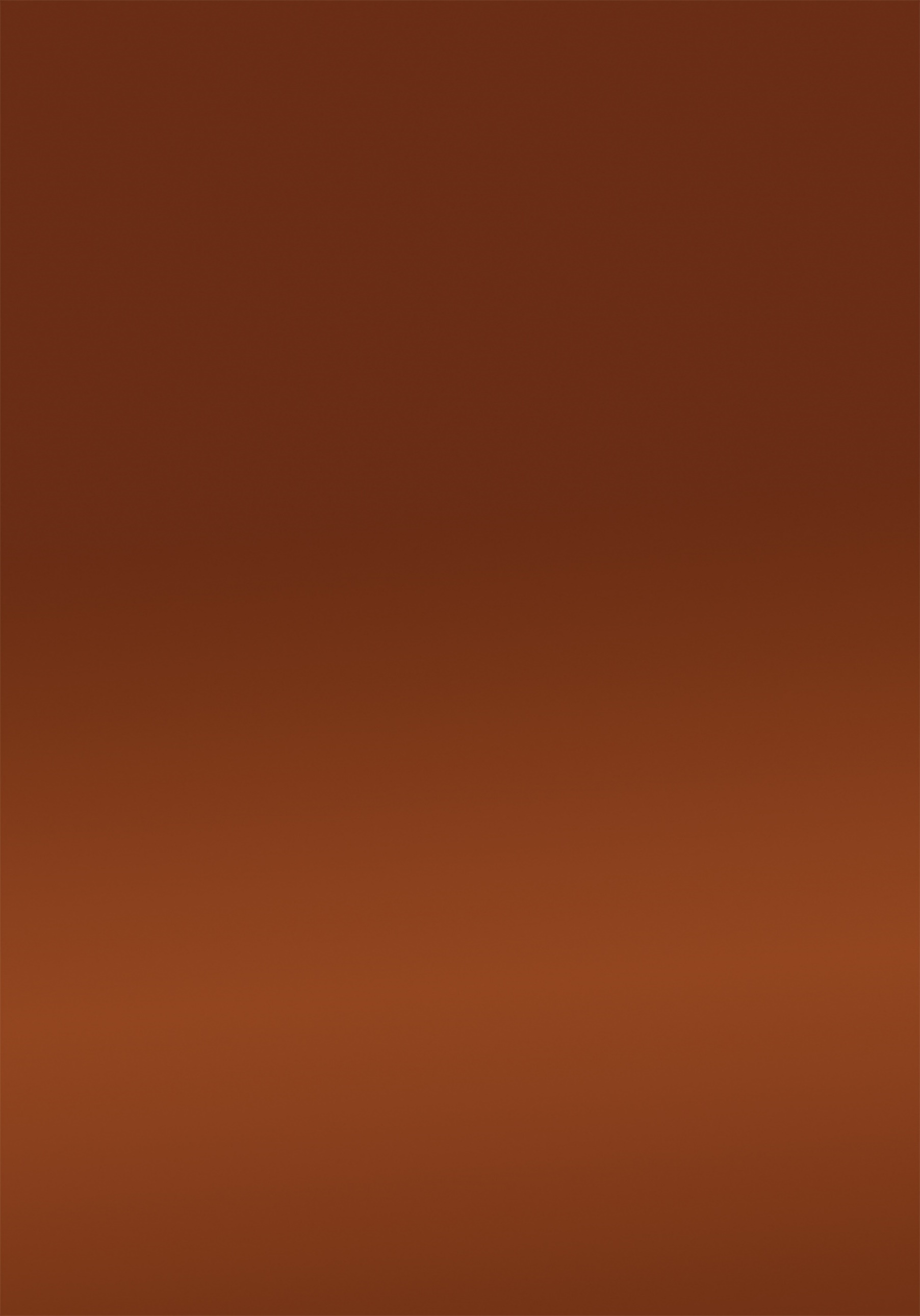 পাঠ্যসূত্র রবীন্দ্রসংগীত শিল্পী ও শ্রোতার মহামিলনযজ্ঞ – ‘একাকী গায়কের নহে তো গান, মিলিতে হবে দুই জনে’।রবীন্দ্রসংগীতের বিভিন্ন যুক্তিপূর্ণ শ্রেণীবিন্যাস ও বিভিন্ন উপলক্ষ্য ভেদে সংগীত নির্বাচন।রবীন্দ্রসংগীতের ভাবসম্পদের অন্দরমহল – বাণী-সুর-ছন্দের ত্রিবেণীসংগম।রবীন্দ্রসংগীত উপলব্ধির ক্ষেত্রে কবির সৃজনবেদনার মুহূর্ত ও গায়ক-শ্রোতার নিজস্ব চিত্রকল্প – গানের তথ্য বনাম গানের সত্য।রবীন্দ্রসংগীত শ্রবণের বিজ্ঞানসম্মত তাত্ত্বিক আলোচনা ও ব্যবহারিক প্রশিক্ষণ – ‘তানসেন’ বনাম ‘কানসেন’।রবীন্দ্রসংগীতের প্রণিধানযোগ্য গায়কী বনাম প্রচলিত গায়কী –স্বরলিপি, রেকর্ড, গুরুমুখী, আত্মমুখী ও প্রাতিষ্ঠানিক শিক্ষার রকমফের।রবীন্দ্রসংগীতের বিভিন্নধর্মী রূপান্তরের পরিচয় ও প্রয়োগ (পাঠান্তর, সুরান্তর ও ছন্দান্তর)দশটি রবীন্দ্রসংগীত শিক্ষা এবং গানের বাণী পাঠের চর্চা।